ICERINK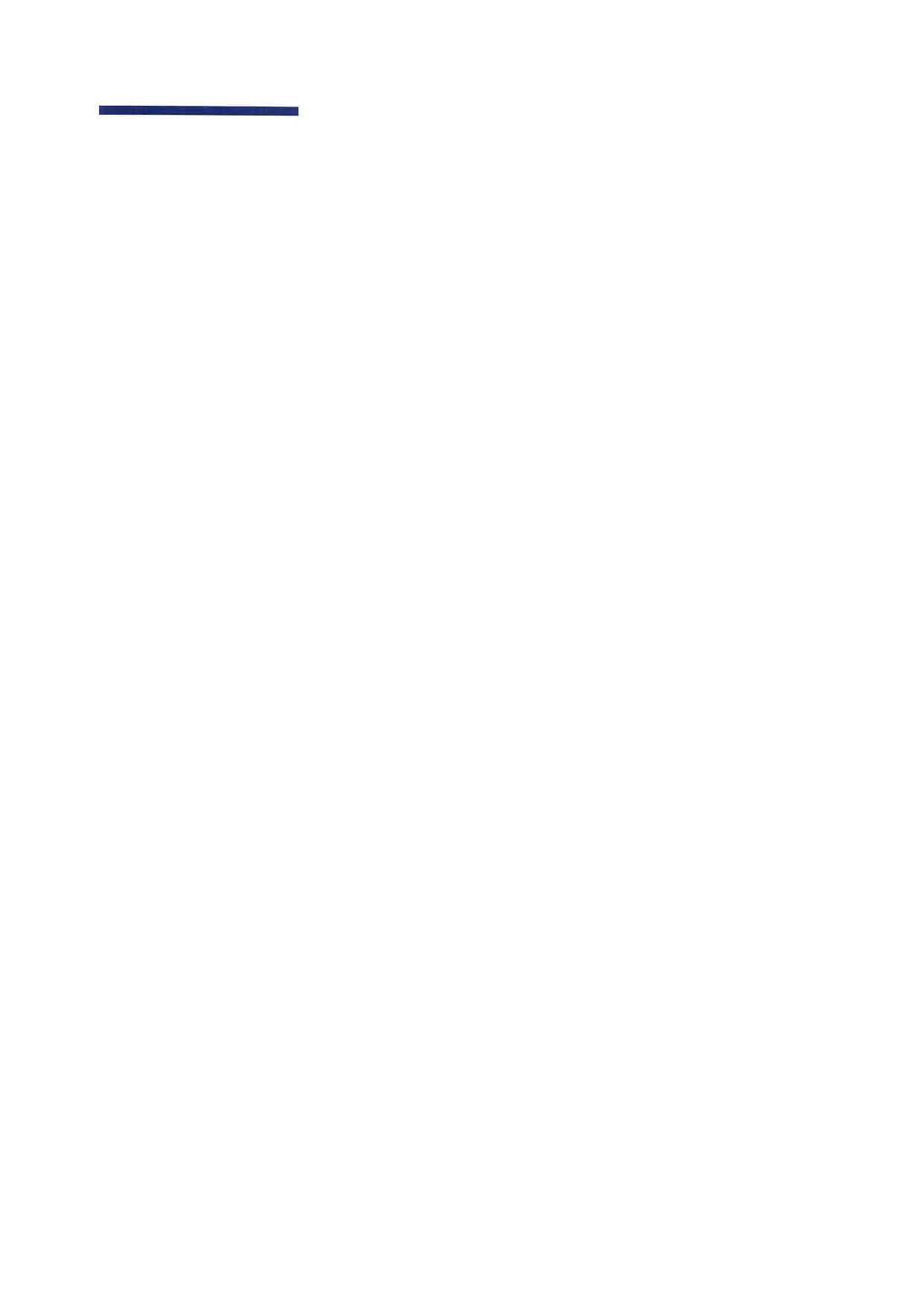 SMLOUVA O UŽÍVÁNÍ LEDOVÉ PLOCHYPexanova s.r.o. IČO: 08938164 DIČ: CZ08938164se sídlem U Papírny 614/9, Holešovice, 170 00 Praha 7zapsaná v obchodním rejstříku vedeném Městským soudem v Praze pod sp. zn. C 327803 zastoupená xxxxx, jednatelem(dále jen „Provozovatel“) aVysoká škola chemicko-technologická v PrazeIČ:60461373 DIČ: CZ60461373se sídlem Technická 1905/5 Praha 6, 160 00 Zastoupená: xxxxx, kvestorkouKontaktní osoba: xxxxx, xxxxx(dále jen „Uživatel“)(Provozovatel a Uživatel dále společně také jako „Smluvní strany“)VZHLEDEM K TOMU, ŽEProvozovatel provozuje zimní stadion pod názvem „ICERINK" na adrese Přetlucká 3422/23, 100 00 Praha 10 - Strašnice, jehož součástí jsou mimo jiné dvě ledové plochy (dále jen „Stadion“);Předmětem užívání dle této Smlouvy je jedna ledová plocha na Stadionu vybavená mantinely, hokejovými brankami, střídačkou a dalším vybavením pro lední hokej, bruslení nebo krasobruslení a související zázemí (vše společně dále jen „Předmět užívání“);Předmětem této smlouvy je závazek Provozovatele poskytnout Uživateli Předmět užívání k pravidelnému krátkodobému užívání a závazek Uživatele zaplatit Provozovateli sjednanou úhradu, to vše za podmínek sjednaných dále v této Smlouvě;uzavřely spolu Smluvní strany níže uvedeného dne, měsíce a roku tuto smlouvou o užívání ledové plochy (dále jen „Smlouva“):PŘEDMĚT SMLOUVYProvozovatel poskytne Uživateli k užívání Předmět užívání, a to v rozsahu specifikovaném v příloze této Smlouvy.Smluvní strany tímto současně potvrzují, že Uživatel užíval Předmět užívání v termínech uvedených v příloze této Smlouvy, a to i těch, které se vztahují k termínům před uzavřením této Smlouvy, neboť na tom byla oboustranná dohoda, nicméně se před prvním termínem nepodařilo smlouvu uzavřít. Provozovatel tedy potvrzuje, že užívání v těchto termínech bylo po právu a Uživatel potvrzuje, že bez zbytečného odkladu po nabytí účinnosti této Smlouvy uhradí náhradu za užívání Předmětu užívání ve výši odpovídající částkám v příloze uvedeným, a to na základě dokladu, který Provozovatel Uživateli doručí.ZPŮSOB ÚHRADY ZA UŽÍVÁNÍUživatel se zavazuje za užívání Předmětu užívání platit Provozovateli úplatu ve výši uvedené v příloze této Smlouvy.Stránka 1 z 5Provozovatel vystaví vždy nejpozději do 15. dne každého kalendářního měsíce daňový doklad, kterým Uživateli vyúčtuje užívání Předmětu užívání sjednané na daný kalendářní měsíc, se splatností 14 dní. Provozovatel tedy vystaví:bez zbytečného odkladu po nabytí účinnosti této Smlouvy daňový doklad, kterým Uživateli vyúčtuje částku 6 187,50 Kč plus DPH, tj. celkem 6 930 Kč;do 15. 03. 2024 daňový doklad, kterým Uživateli vyúčtuje částku 24 750 Kč plus DPH, tj. celkem 27 720 Kč;do 15. 04. 2024 daňový doklad, kterým Uživateli vyúčtuje částku 30 937,50 Kč plus DPH, tj. celkem 34 650 Kč;Datem uskutečnění zdanitelného plnění bude datum vystavení příslušného daňového  dokladu.Smluvní strany konstatují, že obsahem užívání dle této Smlouvy je použití krytých i nekrytých sportovních zařízení ke sportovním činnostem (kód 93.11, 93.12), zařazené v klasifikaci CZ­ CPA podle přílohy č. 2a zákona č. 235/2004 Sb., o dani z přidané hodnoty, ve znění pozdějších předpisů.V případě prodlení s úhradou faktury se Uživatel zavazuje zaplatit Poskytovateli smluvní pokutu ve výši 0, 1 % z dlužné částky za každý den trvání prodlení.Pro vyloučení pochybností činí Smluvní strany nesporným, že Uživatel je povinen hradit úplatu za Předmět užívání v plné výši i v případě, pokud Předmět užívání ve sjednané době neužíval z důvodů na své straně, ledaže se s Provozovatelem dohodne jinak.PRÁVA A POVINNOSTI SMLUVNÍCH STRANProvozovatel předá Uživateli Předmět užívání ve stavu způsobilém k užívání ve sjednaném čase. V případě, kdy by z jakýchkoliv důvodů, a to zejména (nikoli však výlučně) z důvodů provozních, nemohlo být předání realizováno či užívání umožněno, bude tato skutečnost řešena po dohodě Smluvních stran poskytnutím Předmětu užívání v náhradním termínu nebo slevou ze sjednané úplaty odpovídající ceně tréninkových jednotek (viz příloha této Smlouvy), které nebyly Uživatelem z důvodu nikoli na jeho straně využity.Uživatel je oprávněn užívat Předmět užívání pouze v rozsahu sjednaném ve Smlouvě. Uživatel je povinen dodržovat platné právní předpisy, ujednání této Smlouvy, návštěvní řád a provozní řády Stadionu a pokyny Provozovatele nebo jím pověřené osoby. Uživatel se zavazuje neobtěžovat svým užíváním Předmětu užívání jiné uživatele a návštěvníky Stadionu.Uživatel bere na vědomí, že návštěvní řád a provozní řády Stadionu jsou umístěny v prostorách Stadionu a zveřejněny též na webových stránkách Provozovatele (www.icerink.cz). Provozovatel je oprávněn tyto řády průběžně aktualizovat.Uživatel se zavazuje neznečišťovat Stadion. Případné znečištění je Uživatel povinen na své náklady neprodleně odstranit. Pokud by znečištěním mohla být způsobena škoda Provozovateli či třetí osobě, je Uživatel povinen znečištění neprodleně nahlásit Provozovateli.Uživatel se zavazuje dodržovat zákaz kouření na Stadionu včetně jeho venkovních prostor (parkoviště) s výjimkou místa vyhrazeného ke kouření. Uživatel se zavazuje odhazovat nedopalky výlučně do popelníků. Uživatel se dále zavazuje odhazovat použitý žvýkací tabák do odpadkových košů. Za každý případ porušení kteréhokoliv ze závazků podle tohoto čl. 3.5. se Uživatel zavazuje zaplatit Provozovateli smluvní pokutu ve výši 1.000 Kč, a to nejpozději do 3 (tří) pracovních dnů ode dne, v němž k tomu bude Provozovatelem písemně vyzván.Stránka 2 z 5Smluvní strany výslovně sjednávají, že veškerou činnost v prostorách Předmětu nájmu vykonává Uživatel a všechny osoby, jimž na základě této Smlouvy umožní vstup do hokejové haly a její užívání, na vlastní nebezpečí.Uživatel není oprávněn bez předchozího písemného souhlasu Provozovatele přenechat Předmět užívání k užívání jiné osobě, s výjimkou osob, které užívají Předmět užívání v rámci jeho užívání Uživatelem (bruslaři, hráči ledního hokeje, návštěvy apod.).Vždy bez zbytečného odkladu po skončení každé tréninkové jednotky je Uživatel povinen vrátit Předmět užívání Provozovateli ve stavu, v jakém jej převzal, a to pověřené osobě Provozovatele.Uživatel odpovídá za to, že osoby, kterým umožní užívat Předmět užívání, plní veškeré povinnosti vyplývající z této Smlouvy, které se jich mohou týkat (zejména pak dodržování provozního řádu Stadionu).Provozovatel je oprávněn ve výjimečných případech upravit délku tréninkové jednotky uvedenou v příloze této Smlouvy až o 15 minut a změnit okamžik začátku tréninkové jednotky až o 30 minut. V případě změny délky trvání tréninkové jednotky bude poměrně upravena i výše úplaty za užívání Předmětu užívání. Změny uvedené v tomto odstavci je povinen Provozovatel Uživateli oznámit nejpozději 5 pracovních dní před danou tréninkovou jednotkou.SKONČENÍ UŽÍVÁNÍSmlouva skončí dnem poslední tréninkové jednotky uvedené v příloze této Smlouvy, pokud nedojde k prodloužení Smlouvy nebo k jejímu předčasnému ukončení.Provozovatel může Smlouvu vypovědět z těchto důvodů:Uživatel užívá Předmět užívání v rozporu s touto Smlouvou (včetně jejího čl. 3.5.);Uživatel je o více než patnáct (15) dní v prodlení s úhradou úplaty (jakékoliv její části) za užívání Předmětu užívání;Uživatel přes upozornění hrubě nad míru odpovídající účelu užívání (bruslení, lední hokej) narušuje klid nebo pořádek v Předmětu užívání, na Stadionu nebo v jeho okolí;bylo rozhodnuto o provedení oprav Stadionu nebo jeho částí tak, že to brání v užívání Předmětu užívání Uživatelem; neboUživatel v rozporu s touto Smlouvou přenechá Předmět užívání nebo jeho část třetí osobě bez předchozího souhlasu Provozovatele.Uživatel může Smlouvu vypovědět, pokud se ledová plocha nebo hokejová hala stanou bez zavinění Uživatele dlouhodobě, tj. alespoň po dobu dvou (2) po sobě následujících kalendářních měsíců, nezpůsobilými ke smluvenému užívání. V takovém případě bude následně provedeno vyúčtování nevyužitých tréninkových jednotek a Provozovatel bez zbytečného odkladu, nejdéle do konce výpovědní lhůty, vrátí poměrnou část Uživatelem uhrazené úplaty za nevyužité tréninkové jednotky.Výpovědní lhůta v případě výpovědi z důvodů uvedených v článcích 4.2 a 4.3 činí čtrnáct (14) dní ode dne doručení výpovědi druhé Smluvní straně, ledaže Smluvní strana, která Smlouvu vypovídá, stanoví ve výpovědi delší výpovědní lhůtu.Stránka 3 z 5ZÁVĚREČNÁ USTANOVENÍTato Smlouva nabývá platnosti dnem jejího podpisu oběma Smluvními stranami a účinnosti dnem jejího uveřejnění v registru smluv v souladu se zák. č. 340/2015 Sb. Uveřejnění zajistí Uživatel bez zbytečného odkladu po nabytí její platnosti.Tato Smlouva ruší a nahrazuje veškerá případná dřívější ujednání Smluvních stran o užívání Stadionu nebo jakékoli jeho části v termínech sjednaných v příloze této Smlouvy.Tato Smlouva je vyhotovena ve dvou stejnopisech s platností originálu, z nichž každá Smluvní strana obdrží po jednom stejnopisu.Práva a povinnosti Smluvních stran, která nejsou upravena touto Smlouvou, se řídí obchodními podmínkami, jež jsou zveřejněny na webových stránkách www.icerink.cz (dostupné na adrese https://www.icerink.cz/files/soubory/obchodni-podminky.pdf?rand=1), dále pak  (v otázkách neupravených touto Smlouvou ani obchodními podmínkami) občanským zákoníkem a obecně závaznými právními předpisy, které s ním a s touto Smlouvou souvisí. Uživatel svým podpisem této Smlouvy potvrzuje, že se s obsahem obchodních podmínek seznámil a je s ním srozuměn.Obě Smluvní strany potvrzují svým podpisem, že celému obsahu této Smlouvy přesně rozumí, a že jejich vůle směřující  k  jejímu uzavření  a podpisu bez  dalších  podmínek  je  svobodná  a vážná, prosta omylu a že Smlouva je prosta jakýchkoli neurčitostí a nejasností.V Praze, dne 13.3.2024_____________________                                         _____________________  Pexanova s.r.o. 	Vysoká škola chemicko-technologická v Prazexxxxx, jednatel                                                     xxxxx, kvestorkaStránka 4 z 5Příloha - rozsah užívání Předmětu užívání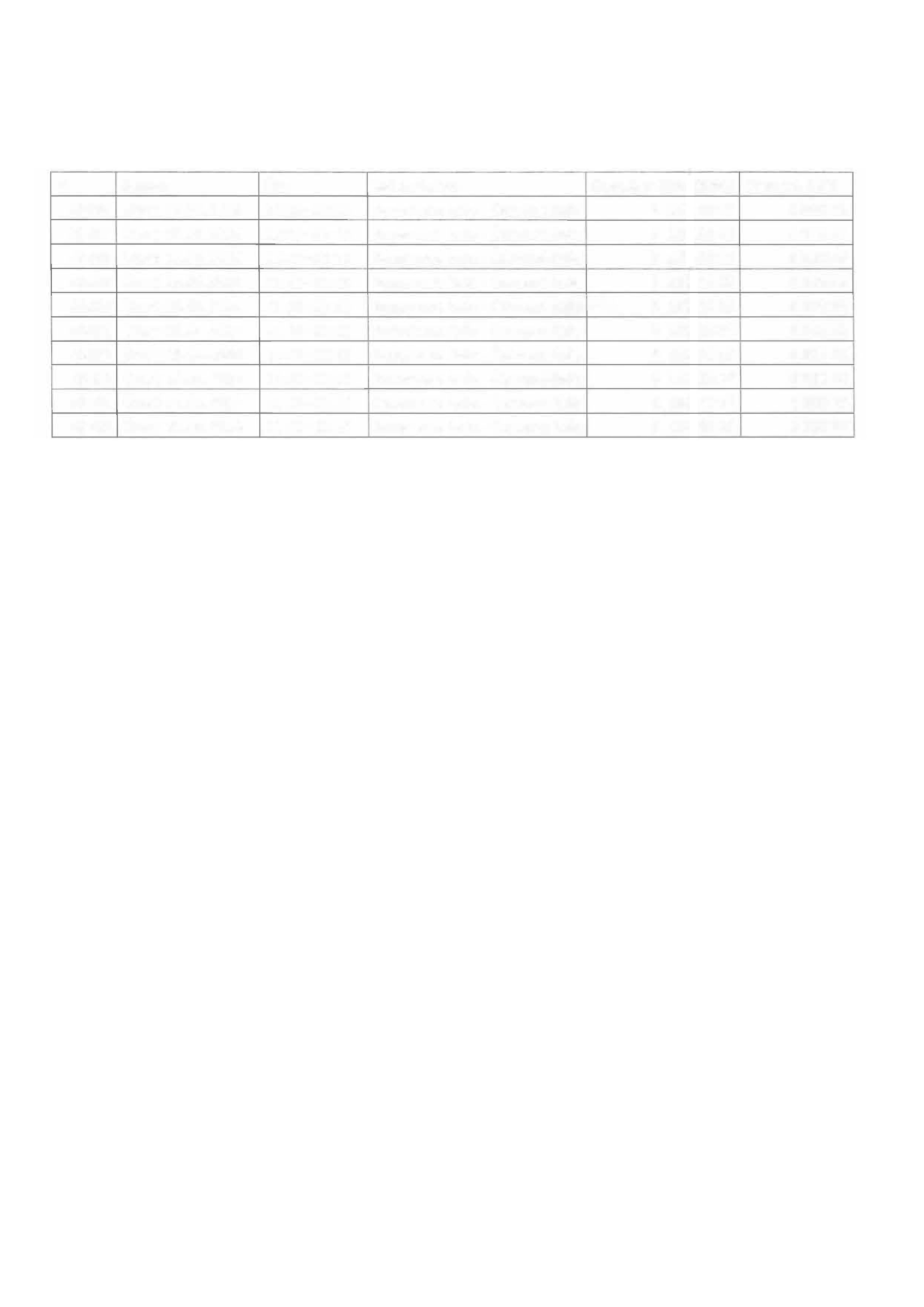 Stránka 5 z 5IdDatumČasMísto/LekceCena bez DPH (12%)Cena vč. DPH49486úterý 27.02.202421:15-22:15Rezervace ledu - Červená hala6  187,50 Kč6 930 Kč49487Úterý 05.03.202421:15-22:15Rezervace ledu - Červená hala6  187,50 Kč6 930 Kč49488úterý 12.03.202421:15-22:15Rezervace ledu - Červená hala6  187,50 Kč6 930 Kč49489Úterý 19.03.202421:15-22:15Rezervace ledu - Červená hala6  187,50 Kč6 930 Kč49490Úterý 26.03.202421:15-22:15Rezervace ledu - Červená hala6  187,50 Kč6 930 Kč49491Úterý 02.04.202421:15-22:15Rezervace ledu - Červená hala6  187,50 Kč6 930 Kč49492úterý 09.04.202421:15-22:15Rezervace ledu - Červená hala6  187,50 Kč6 930 Kč49493úterý 16.04.202421:15-22:15Rezervace ledu - Červená hala6  187,50 Kč6 930 Kč49494úterý 23.04.202421:15-22:15Rezervace ledu - Červená hala6  187,50 Kč6 930 Kč49495úterý 30.04.202421:15-22:15Rezervace ledu - Červená hala6  187,50 Kč61875 Kč6 930 Kč69 300 Kč